                                             BARU V1 							PERBAIKAN VIIPERMOHONAN PERSETUJUAN ETIK PENELITIAN MENGGUNAKAN SUBYEK MANUSIA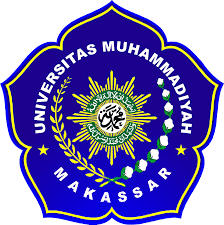 Judul	:Peneliti Utama	:HP	:Program Pendidikan	:KOMITE ETIK PENELITIAN KESEHATANFAKULTAS KEDOKTERAN DAN ILMU KESEHATAN UNIVERSITAS MUHAMMADIYAH MAKASSAR2022RINGKASAN PROPOSALPERNYATAANSaya yang bertanda tangan di bawah ini, telah membaca dan mengerti tentang peraturan-peraturan terbaru mengenai percobaan yang dilakukan pada manusia dan penjelasan-penjelasan tambahan terhadap peraturan tersebut. Saya menyadari tanggung jawab yang harus saya pikul dalam menjalankan semua langkah-langkah (prosedur) penelitian saya, prinsip-prinsip dan lain-lain hal yang ditentukan oleh Komite Etik Penelitian Kesehatan Fakultas Kedokteran dan Ilmu Kesehatan Universitas Muhammadiyah Makassar, sehubungan dengan etika penelitian menggunakan subyek manusia. Pada penelitian ini, ada/tidak ada conflict of interest  (konflik kepentingan).                                                                                                                               Makassar,           2022                                                                                                                           Peneliti utama,(                                )FORMULIR PENGAJUAN ETIK PENELITIAN KESEHATAN UNTUK UJI KLINIKNo. Registrasi Protokol 	:                                                                                                 Makassar,             2022Peneliti Utama						    (                                        )Lampiran 1. NASKAH PENJELASAN PADA SUBJEKAssalamu’alaikum wr.wbSelamat pagi Bapak/Ibu	Perkenalkan ……………….. Saya akan melakukan …………………………	Sebelumnya saya akan menjelaskan tentang hal yang mungkin baru di dengar oleh Bapak/Ibu, Quantitative Electroencephalography (QEEG) sebagai suatu proses matematika dari digital EEG (dEEG) untuk dapat mengidentifikasi tidak hanya gelombang otak, amplitudo, lokasi, tetapi juga dapat mengidentifikasi koherensi, yaitu kualitas komunikasi antar bagian pada otak, fase (kecepatan berpikir) serta integrasi jaringan. Quantitative Electroencephalography (qEEG) mengacu pada analisis komprehensif frekuensi gelombang otak yang membentuk data EEG mentah. Data yang diperoleh dari QEEG dapat digunakan untuk membuat peta topografi otak atau simulasi kode warna dari aktivitas listrik korteks serebral. Jika data telah diproses melalui perangkat lunak database normatif, maka kode warna mewakili nilai normatif. Memahami perubahan gelombang otak yang terjadi karena intervensi akupuntur sangat penting, karena mekanisme dari akupunktur bekerja terutama di sistem saraf pusat.Akupuntur dan analisa perubahan gelombang otak pada EEG berkontribusi untuk menjelaskan mekanisme dari efek akupuntur tersebut. Dalam analisis frekuensi pada qEEG, frekuensi berbagai  gelombang yang merupakan aktivitas listrik otak dihitung, sedangkan dalam analisis koherensi, melihat hubungan antara dua hemisfer, sehingga memungkinkan untuk mengevaluasi konektivitas antara kedua hemisfer dan memperoleh informasi tentang interaksi fungsional antara jaringan saraf yang diwakili di korteks.Melalui penelitian ini, diharapkan hasilnya dapat menunjukkan pengaruh akupuntur terhadapa dinamika gelombang otak yang diukur dengan Quantitative Electroencephalography (qEEG). Hasil penelitian diharapkan menjadi sumber informasi untuk masa mendatang dan memberi kontribusi dalam bidang pendidikan utamanya dalam bidang ilmu penyakit saraf yang saya banggakan dan sedang saya jalani saat ini.	Selanjutnya saya akan menjelaskan prosedur pemeriksaan yang akan saya lakukan. Pertama-tama saya mencari subyek penelitian yang memenuhi kriteria inklusi dan eksklusi dan cara pengambilan sampel dengan cara consecutive sampling. Setelah diberikan penjelasan, dan Bapak/Ibu setuju untuk terlibat dalam penelitian ini, maka saya akan meminta tanda tangan persetujuan bersedia terlibat dalam peneltian ini dalam sebuah format yang disebut dengan informed concent. Kemudian akan dilakukan proses perekaman EEG pada Bapak/Ibu selama 10 menit. Persiapan yang harus dilakukan sebelumnya yaitu Bapak/Ibu diminta untuk keramas menggunakan shamposebelum dilakukan perekaman EEG. 	Perekaman EEG dilakukan pertama-tama dengan setting alat dan aplikasi di mesin perekaman, selanjutnya menginput identitas atau data Bapak/Ibu, setelah itu dilakukan persiapan alat dan bahan pemeriksaan meliputiElectroencephalograp merk Cadwell Easy III, Neuroguide deluxe QEEG, elektroda dan bahan yang digunakan adalah jarum akupuntur merk Dong Bang ukuran 0,25 mm x 25 mm, electrode paste merk Ten20 Conductive, kapas alkohol, kemudian dilakukan persiapan subyek penelitian dengan meminta pasien berbaring relaks dan menempelkan elektroda berdasarkan system internasional 10-20. Perekaman EEG akan dimulai apabil elektoroda telah menunjukkan impedans< 20 Ohm, dengan filter low cut 0,53  Hz dan high cut 70 Hz, notch filter ON. Perekaman dilakukan selama 10 menit dengan menggunakan Cadwell Easy III 19 Channel dilakukan dengan total perekaman selama 10 menit, jarum akupuntur ditusukkan di titik LI4 tangan kanan dan tangan kiri pada menit ke-3, kemudian dilakukan stimulasi twisting, dengan cara memutar jarum akupuntur selama 3 menit. Metode twisting adalah metode memutar jarum dengan kisaran 900-1800 dan rata-rata sekitar 100 kali/menit. Setelah itu, jarum akupuntur dibiarkan tanpa stimulasi selama 4 menit sampai jarum dicabut. Data perekaman EEG akan dianalisa dengan menggunakan software NeuroGuide Deluxe qEEG. Data mentah EEG dikonversi dalam bentuk EDF, kemudian dipilih data gelombang yang akan dianalisa (minimal 10 detik data bersih). Secara otonamatis, software ini kan mendeteksi artefak sehingga didapatkan data gelombang bersih. 	Perekaman ini dianggap aman oleh karena tidak ada perlukaan pada tubuh Bapak/Ibu dan efek samping dari intervensi akupuntur ini pun sangat minimal . Sehingga bisa saya katakan bahwa efek samping yang minimal yang dapat terjadi akibat pemeriksaan ini yaitu nyeri ringan pada daerah penusukan. Pemeriksaan dilakukan dibawah bimbingan dan pengawasan supervisor.Selama penelitian, Bapak/ibu tidak dikenakan biaya. Oleh karena prosedur ini adalah sesuai dengan pedoman praktek klinik dan seluruh biaya yang timbul ditanggung oleh peneliti.Saya sebagai peneliti juga akan memberi kompensasi berupa cinderamata sederhana kepada Bapak/Ibu sebagai wujud terima kasih sayatelah bersedia terlibat dalam penelitian ini.Estimasi waktu yang dibutuhkan dari wawancara hingga selesai pemeriksaan ini hanya satu hari dan hanya satu kali pertemuan.Keikutsertaan Bapak/Ibu dalam penelitian ini bersifat sukarela tanpa paksaan,oleh karena itu apabila dalam perjalanannya Bapak/Ibu menolak ikut serta dalam penelitian ini jangan takut akan kehilangan hak untuk mendapatkan pelayanan kesehatan standar rutin.Data yang dikumpulkan dalam penelitian ini akan disimpan dalam data komputer. Saya akan menjamin kerahasiaan data Bapk/Ibu. Hanya saya sebagai peneliti yang mengetahui data-data Bapak/Ibu. Hasil penelitian ini akan dipublikasikan di forum ilmiah terbatas dan jurnal nasional tanpa menampilkan identitas Bapak/ibu. 	Jika ada hal yang ingin ditanyakan mengenai penelitian ini dapat menghubungi peneliti dengan alamat dan nomor kontak di bawah ini.Penanggung  Jawab PenelitiNama		: Alamat		:Telepon	: Lampiran 2.FORMULIR PERSETUJUAN Saya yang bertanda tangan di bawah ini :Nama	: .........................................................................Umur	: .........................................................................Alamat	: .........................................................................Setelah mendengar/membaca dan mengerti penjelasan yang diberikan mengenai tujuan dan manfaat apa yang akan dilakukan pada penelitian ini, maka saya menyatakan setuju untuk ikut dalam penelitian ini.Saya tahu bahwa keikutsertaan saya ini bersifat sukarela tanpa paksaan, sehingga saya bisa menolak ikut atau mengundurkan diri dari penelitian ini tanpa kehilangan hak saya untuk mendapat pelayanan kesehatan. Juga saya berhak bertanya atau meminta penjelasan pada peneliti bila masih ada hal yang belum jelas atau masih ada hal yang ingin saya ketahui tentang penelitian ini.Saya juga mengerti bahwa semua biaya yang dikeluarkan sehubungan dengan penelitian ini akan ditanggung oleh peneliti. Adapun biaya perawatan dan pengobatan bila terjadi hal-hal yang tidak diinginkan akibat penelitian ini akan dibiayai oleh peneliti.Saya percaya bahwa keamanan dan kerahasiaan data penelitian akan terjamin dandengan ini saya menyetujui semua data saya yang dihasilkan pada penelitian ini untuk disajikan dalam bentuk lisan maupun tulisan.Bila terjadi perbedaan pendapat dikemudian hari kami akan menyelesaikannya secara kekeluargaan.		         Nama		        Tanda Tangan		        Tgl/Bln/ThnResponden	…………….………	…………. ………………..	……………………..Saksi 1  	…………….………	…………. ………………..	……………………..Saksi 2  	…………….………	…………. ………………..	……………………..(Tanda tangan saksi diperlukan hanya jika Partisipan tidak dapat memberikan consent/persetujuan sehingga menggunakan wali yang sah secara hokum, yaitu untuk partisipan berikut:Berusia dibawah 18 tahunUsia lanjutGangguan mentalPasien tidak sadardan lain-lain kondisi yang tidak memungkinkan memberikan persetujuanLampiran 3. SUSUNAN TIM PENELITILampiran 4.BIODATA LENGKAP PENELITI UTAMAData PribadiNama Lengkap dan Gelar		: Tempat / Tanggal Lahir		: Jenis Kelamin			: Agama				: Pekerjaan				: Nomor Induk Mahasiswa		: Alamat				: No. Telp				: Email				: Riwayat PendidikanRiwayat PelatihanRiwayat PekerjaanPengalaman PenelitianMakassar,                       2022(................................................)Lampiran 5.SURAT PERSETUJUANYang bertandatangan di bawah ini :Nama		: Jabatan			: Sebagai atasan langsung dari :Nama		: NIM		: Pekerjaan		: Menyatakan menyetujui bila yang bersangkutan melakukan penelitian dengan judul:                                                                                                    Makassar,       2022					(Pembimbing)Lampiran 6.DESKRIPSI PENELITIANLatar BelakangRumusan masalah/ Pernyataan PenelitianC.Hipotesis PenelitianTujuan Penelitian1. Tujuan Umum2. Tujuan KhususManfaat PenelitianDesain PenelitianWaktu dan Tempat PenelitianPopulasi Penelitian dan Sampel PenelitianPerkiraan Besar Sampel PenelitianKriteria Inklusi dan EksklusiKriteria InklusiKriteria EksklusiProsedur PenelitianIdentifikasi VariabelDefinisi Operasional Variabel Analisis Data dan Uji StatistikIzin Penelitian dan Kelayakan EtikLampiran 7.ALAT DAN BAHAN YANG DIGUNAKANLampiran 14.RINCIAN ANGGARAN Judul Penelitian Judul Penelitian Judul Penelitian:Peneliti UtamaPeneliti UtamaPeneliti Utama:PenghubungPenghubungPenghubung:No. telpon   No. telpon   No. telpon   :Lokasi Penelitian/ Lokasi Penelitian/ Lokasi Penelitian/ :Jenis PenelitianJenis PenelitianJenis Penelitian:                  Riset                  Riset                  Riset                  Riset                  Pengajaran                  Pengajaran                  Pengajaran                  Pengajaran                  Lain-lain                  Lain-lain                  Lain-lain                  Lain-lainJenis ProposalJenis ProposalJenis Proposal:                  Baru                  Baru                  Baru                  Baru                  Perbaikan/Perubahan                  Perbaikan/Perubahan                  Perbaikan/Perubahan                  Perbaikan/Perubahan                  Lanjutan                  Lanjutan                  Lanjutan                  LanjutanBila proyek perbaikan atau lanjutan, lampirkan persetujuan sebelumnya.Bila proyek perbaikan atau lanjutan, lampirkan persetujuan sebelumnya.Bila proyek perbaikan atau lanjutan, lampirkan persetujuan sebelumnya.Bila proyek perbaikan atau lanjutan, lampirkan persetujuan sebelumnya.Tanggal Mulai PenelitianTanggal Mulai PenelitianTanggal Mulai PenelitianTanggal Mulai PenelitianTanggal Mulai Penelitian: Lama Penelitian          Lama Penelitian          Lama Penelitian               :            :            :            :      Nama-Nama, Titel, Kualifikasi dan Departemen/Bagian tempat kerja dari Peneliti Utama, Assosiet dan pembantu peneliti:Nama-Nama, Titel, Kualifikasi dan Departemen/Bagian tempat kerja dari Peneliti Utama, Assosiet dan pembantu peneliti:Nama-Nama, Titel, Kualifikasi dan Departemen/Bagian tempat kerja dari Peneliti Utama, Assosiet dan pembantu peneliti:Nama-Nama, Titel, Kualifikasi dan Departemen/Bagian tempat kerja dari Peneliti Utama, Assosiet dan pembantu peneliti:Nama-Nama, Titel, Kualifikasi dan Departemen/Bagian tempat kerja dari Peneliti Utama, Assosiet dan pembantu peneliti:1.Peneliti utama                       : Peneliti utama                       : Peneliti utama                       : Peneliti utama                       : Peneliti utama                       : 2.Apakah anda mencari sponsor dari luar?                       Ya                              TidakApakah anda mencari sponsor dari luar?                       Ya                              TidakApakah anda mencari sponsor dari luar?                       Ya                              TidakApakah anda mencari sponsor dari luar?                       Ya                              TidakApakah anda mencari sponsor dari luar?                       Ya                              Tidak(Bila tidak,  langsung ke nomer 3)(Bila tidak,  langsung ke nomer 3)(Bila tidak,  langsung ke nomer 3)(Bila tidak,  langsung ke nomer 3)(Bila tidak,  langsung ke nomer 3)(Bila ya, sebutkan sponsor)(Bila ya, sebutkan sponsor)(Bila ya, sebutkan sponsor)(Bila ya, sebutkan sponsor)(Bila ya, sebutkan sponsor)3. Jelaskan dengan singkat tetapi lengkap tentang tujuan, hipotesis, manfaat yang jelas dari penelitian ini:Jelaskan dengan singkat tetapi lengkap tentang tujuan, hipotesis, manfaat yang jelas dari penelitian ini:Jelaskan dengan singkat tetapi lengkap tentang tujuan, hipotesis, manfaat yang jelas dari penelitian ini:Jelaskan dengan singkat tetapi lengkap tentang tujuan, hipotesis, manfaat yang jelas dari penelitian ini:Jelaskan dengan singkat tetapi lengkap tentang tujuan, hipotesis, manfaat yang jelas dari penelitian ini:4.Jelaskan dengan singkat tetapi lengkap tentang latar belakang ilmiah dari penelitian ini dan rencana penelitiannya scientific background to the project and project plan.Jelaskan dengan singkat tetapi lengkap tentang latar belakang ilmiah dari penelitian ini dan rencana penelitiannya scientific background to the project and project plan.Jelaskan dengan singkat tetapi lengkap tentang latar belakang ilmiah dari penelitian ini dan rencana penelitiannya scientific background to the project and project plan.Jelaskan dengan singkat tetapi lengkap tentang latar belakang ilmiah dari penelitian ini dan rencana penelitiannya scientific background to the project and project plan.Jelaskan dengan singkat tetapi lengkap tentang latar belakang ilmiah dari penelitian ini dan rencana penelitiannya scientific background to the project and project plan.5.Apakah metode yang digunakan pada penelitian ini bisa dilakukan dengan simulasi    komputer atau dilakukan pada binatang percobaan? Apakah metode yang digunakan pada penelitian ini bisa dilakukan dengan simulasi    komputer atau dilakukan pada binatang percobaan? Apakah metode yang digunakan pada penelitian ini bisa dilakukan dengan simulasi    komputer atau dilakukan pada binatang percobaan? Apakah metode yang digunakan pada penelitian ini bisa dilakukan dengan simulasi    komputer atau dilakukan pada binatang percobaan? Apakah metode yang digunakan pada penelitian ini bisa dilakukan dengan simulasi    komputer atau dilakukan pada binatang percobaan?                Ya                           Tidak               Ya                           Tidak               Ya                           Tidak               Ya                           Tidak               Ya                           Tidak6.Jelaskan secara ringkas semua prosedur yang anda gunakan pada subyek penelitian: Jelaskan secara ringkas semua prosedur yang anda gunakan pada subyek penelitian: Jelaskan secara ringkas semua prosedur yang anda gunakan pada subyek penelitian: Jelaskan secara ringkas semua prosedur yang anda gunakan pada subyek penelitian: Jelaskan secara ringkas semua prosedur yang anda gunakan pada subyek penelitian: 7.Jelaskan kemungkinan bahaya, risiko atau efek samping pada subyek akibat   prosedur yang anda gunakan, serta kewaspadaan yang anda lakukan untuk mencegah atau meminimalkan hal tersebut. Jelaskan kemungkinan bahaya, risiko atau efek samping pada subyek akibat   prosedur yang anda gunakan, serta kewaspadaan yang anda lakukan untuk mencegah atau meminimalkan hal tersebut. Jelaskan kemungkinan bahaya, risiko atau efek samping pada subyek akibat   prosedur yang anda gunakan, serta kewaspadaan yang anda lakukan untuk mencegah atau meminimalkan hal tersebut. Jelaskan kemungkinan bahaya, risiko atau efek samping pada subyek akibat   prosedur yang anda gunakan, serta kewaspadaan yang anda lakukan untuk mencegah atau meminimalkan hal tersebut. Jelaskan kemungkinan bahaya, risiko atau efek samping pada subyek akibat   prosedur yang anda gunakan, serta kewaspadaan yang anda lakukan untuk mencegah atau meminimalkan hal tersebut. 8.Jelaskan hal-hal yang tidak enak atau yang mengganggu subyek tapi harus dilakukan oleh subyek sehubungan dengan prosedur penelitian ini.Jelaskan hal-hal yang tidak enak atau yang mengganggu subyek tapi harus dilakukan oleh subyek sehubungan dengan prosedur penelitian ini.Jelaskan hal-hal yang tidak enak atau yang mengganggu subyek tapi harus dilakukan oleh subyek sehubungan dengan prosedur penelitian ini.Jelaskan hal-hal yang tidak enak atau yang mengganggu subyek tapi harus dilakukan oleh subyek sehubungan dengan prosedur penelitian ini.Jelaskan hal-hal yang tidak enak atau yang mengganggu subyek tapi harus dilakukan oleh subyek sehubungan dengan prosedur penelitian ini.9.Tuliskan jumlah, jenis dan batasan usia subyek termasuk kontrol bila ada.  Tuliskan jumlah, jenis dan batasan usia subyek termasuk kontrol bila ada.  Tuliskan jumlah, jenis dan batasan usia subyek termasuk kontrol bila ada.  Tuliskan jumlah, jenis dan batasan usia subyek termasuk kontrol bila ada.  Tuliskan jumlah, jenis dan batasan usia subyek termasuk kontrol bila ada.  10.Sumber dan cara rekrutmen subyek penelitian :  Sumber dan cara rekrutmen subyek penelitian :  Sumber dan cara rekrutmen subyek penelitian :  Sumber dan cara rekrutmen subyek penelitian :  Sumber dan cara rekrutmen subyek penelitian :  .....11.Apakah ada hubungan khusus antara subyek dengan orang yang merekrutnya?  Apakah ada hubungan khusus antara subyek dengan orang yang merekrutnya?  Apakah ada hubungan khusus antara subyek dengan orang yang merekrutnya?  Apakah ada hubungan khusus antara subyek dengan orang yang merekrutnya?  Apakah ada hubungan khusus antara subyek dengan orang yang merekrutnya?  12.Kriteria inklusi, eksklusi dan kriteria pengunduran diri (bila penelitian memerlukan waktu panjang)?  Kriteria Inklusi:Kriteria eksklusi: Kriteria Pengunduran Diri :Kriteria inklusi, eksklusi dan kriteria pengunduran diri (bila penelitian memerlukan waktu panjang)?  Kriteria Inklusi:Kriteria eksklusi: Kriteria Pengunduran Diri :Kriteria inklusi, eksklusi dan kriteria pengunduran diri (bila penelitian memerlukan waktu panjang)?  Kriteria Inklusi:Kriteria eksklusi: Kriteria Pengunduran Diri :Kriteria inklusi, eksklusi dan kriteria pengunduran diri (bila penelitian memerlukan waktu panjang)?  Kriteria Inklusi:Kriteria eksklusi: Kriteria Pengunduran Diri :Kriteria inklusi, eksklusi dan kriteria pengunduran diri (bila penelitian memerlukan waktu panjang)?  Kriteria Inklusi:Kriteria eksklusi: Kriteria Pengunduran Diri :13.Tuliskan secara rinci semua biaya penelitian yang diusulkan:  Tuliskan secara rinci semua biaya penelitian yang diusulkan:  Tuliskan secara rinci semua biaya penelitian yang diusulkan:  Tuliskan secara rinci semua biaya penelitian yang diusulkan:  Tuliskan secara rinci semua biaya penelitian yang diusulkan:  14.Apakah harus menggunakan manusia sebagai subyek penelitian?  Apakah harus menggunakan manusia sebagai subyek penelitian?  Apakah harus menggunakan manusia sebagai subyek penelitian?  Apakah harus menggunakan manusia sebagai subyek penelitian?  Apakah harus menggunakan manusia sebagai subyek penelitian?                           Ya                                    Tidak                         Ya                                    Tidak                         Ya                                    Tidak                         Ya                                    Tidak                         Ya                                    Tidak15.Fasilitas apa yang anda sediakan untuk mengatasi bila terjadi adverse event (bahaya/efek samping) akibat prosedur yang dilakukan?Fasilitas apa yang anda sediakan untuk mengatasi bila terjadi adverse event (bahaya/efek samping) akibat prosedur yang dilakukan?Fasilitas apa yang anda sediakan untuk mengatasi bila terjadi adverse event (bahaya/efek samping) akibat prosedur yang dilakukan?Fasilitas apa yang anda sediakan untuk mengatasi bila terjadi adverse event (bahaya/efek samping) akibat prosedur yang dilakukan?Fasilitas apa yang anda sediakan untuk mengatasi bila terjadi adverse event (bahaya/efek samping) akibat prosedur yang dilakukan?16.Bagaimana anda menjaga kerahasiaan informasi, baik selama penelitian maupun setelah penelitian selesai?  Bagaimana anda menjaga kerahasiaan informasi, baik selama penelitian maupun setelah penelitian selesai?  Bagaimana anda menjaga kerahasiaan informasi, baik selama penelitian maupun setelah penelitian selesai?  Bagaimana anda menjaga kerahasiaan informasi, baik selama penelitian maupun setelah penelitian selesai?  Bagaimana anda menjaga kerahasiaan informasi, baik selama penelitian maupun setelah penelitian selesai?  17.(a).  Apakah digunakan bahan radioaktif?                     Ya                      Tidak(a).  Apakah digunakan bahan radioaktif?                     Ya                      Tidak(a).  Apakah digunakan bahan radioaktif?                     Ya                      Tidak(a).  Apakah digunakan bahan radioaktif?                     Ya                      Tidak(a).  Apakah digunakan bahan radioaktif?                     Ya                      Tidak(b). Apakah pada penelitian ini digunakan tehnik DNA, toksin, mutagen, tetragon atau   karsinogen?(b). Apakah pada penelitian ini digunakan tehnik DNA, toksin, mutagen, tetragon atau   karsinogen?(b). Apakah pada penelitian ini digunakan tehnik DNA, toksin, mutagen, tetragon atau   karsinogen?(b). Apakah pada penelitian ini digunakan tehnik DNA, toksin, mutagen, tetragon atau   karsinogen?(b). Apakah pada penelitian ini digunakan tehnik DNA, toksin, mutagen, tetragon atau   karsinogen?                                          Ya                                          Tidak                                          Ya                                          Tidak                                          Ya                                          Tidak                                          Ya                                          Tidak                                          Ya                                          Tidak18. Apakah proposal ini dimintakan persetujuan etik dari lain-lain komite etik? Apakah proposal ini dimintakan persetujuan etik dari lain-lain komite etik? Apakah proposal ini dimintakan persetujuan etik dari lain-lain komite etik? Apakah proposal ini dimintakan persetujuan etik dari lain-lain komite etik? Apakah proposal ini dimintakan persetujuan etik dari lain-lain komite etik?                        Ya                                     Tidak                        Ya                                     Tidak                        Ya                                     Tidak                        Ya                                     Tidak                        Ya                                     Tidak Bila Ya, ke komite etik mana saja: Bila Ya, ke komite etik mana saja: Bila Ya, ke komite etik mana saja: Bila Ya, ke komite etik mana saja: Bila Ya, ke komite etik mana saja:Apakah sudah disetujui?                        Ya                          TidakApakah sudah disetujui?                        Ya                          TidakApakah sudah disetujui?                        Ya                          TidakApakah sudah disetujui?                        Ya                          TidakApakah sudah disetujui?                        Ya                          Tidak Bila Ya,  lampirkan kopi dari persetujuan tersebut. Bila Ya,  lampirkan kopi dari persetujuan tersebut. Bila Ya,  lampirkan kopi dari persetujuan tersebut. Bila Ya,  lampirkan kopi dari persetujuan tersebut. Bila Ya,  lampirkan kopi dari persetujuan tersebut.19.Isu etik apakah yang mungkin terjadi pada pelaksanaan prosedur penelitian ini? (sehubungan dengan jawaban anda  pada No. 7 dan No. 15) Isu etik apakah yang mungkin terjadi pada pelaksanaan prosedur penelitian ini? (sehubungan dengan jawaban anda  pada No. 7 dan No. 15) Isu etik apakah yang mungkin terjadi pada pelaksanaan prosedur penelitian ini? (sehubungan dengan jawaban anda  pada No. 7 dan No. 15) Isu etik apakah yang mungkin terjadi pada pelaksanaan prosedur penelitian ini? (sehubungan dengan jawaban anda  pada No. 7 dan No. 15) Isu etik apakah yang mungkin terjadi pada pelaksanaan prosedur penelitian ini? (sehubungan dengan jawaban anda  pada No. 7 dan No. 15) Jelaskan  jawaban anda untuk hal tersebut!  Jelaskan  jawaban anda untuk hal tersebut!  Jelaskan  jawaban anda untuk hal tersebut!  Jelaskan  jawaban anda untuk hal tersebut!  Jelaskan  jawaban anda untuk hal tersebut!  CARA MEMPEROLEH  INFORMED CONSENTCARA MEMPEROLEH  INFORMED CONSENTCARA MEMPEROLEH  INFORMED CONSENTCARA MEMPEROLEH  INFORMED CONSENTCARA MEMPEROLEH  INFORMED CONSENTHarus dicatat bahwa naskah penjelasan untuk subyek dan formulir persetujuan setelah penjelasan harus dilampirkan.  Harus dicatat bahwa naskah penjelasan untuk subyek dan formulir persetujuan setelah penjelasan harus dilampirkan.  Harus dicatat bahwa naskah penjelasan untuk subyek dan formulir persetujuan setelah penjelasan harus dilampirkan.  Harus dicatat bahwa naskah penjelasan untuk subyek dan formulir persetujuan setelah penjelasan harus dilampirkan.  Harus dicatat bahwa naskah penjelasan untuk subyek dan formulir persetujuan setelah penjelasan harus dilampirkan.  20.Siapa yang akan memberikan penjelasan kepada subyek atau walinya?  Siapa yang akan memberikan penjelasan kepada subyek atau walinya?  Siapa yang akan memberikan penjelasan kepada subyek atau walinya?  Siapa yang akan memberikan penjelasan kepada subyek atau walinya?  Siapa yang akan memberikan penjelasan kepada subyek atau walinya?  21.Apakah ada hubungan khusus antara orang yang memberikan penjelasan tersebut atau salah satu dari peneliti dengan subyek?  Apakah ada hubungan khusus antara orang yang memberikan penjelasan tersebut atau salah satu dari peneliti dengan subyek?  Apakah ada hubungan khusus antara orang yang memberikan penjelasan tersebut atau salah satu dari peneliti dengan subyek?  Apakah ada hubungan khusus antara orang yang memberikan penjelasan tersebut atau salah satu dari peneliti dengan subyek?  Apakah ada hubungan khusus antara orang yang memberikan penjelasan tersebut atau salah satu dari peneliti dengan subyek?  22.Kapan penjelasan diberikan?  Kapan penjelasan diberikan?  Kapan penjelasan diberikan?  Kapan penjelasan diberikan?  Kapan penjelasan diberikan?  23.Apakah persetujuan diberikan oleh subyek                     Ya                    TidakApakah persetujuan diberikan oleh subyek                     Ya                    TidakApakah persetujuan diberikan oleh subyek                     Ya                    TidakApakah persetujuan diberikan oleh subyek                     Ya                    TidakApakah persetujuan diberikan oleh subyek                     Ya                    Tidak Bila tidak, jelaskan alasannya. Bila tidak, jelaskan alasannya. Bila tidak, jelaskan alasannya. Bila tidak, jelaskan alasannya. Bila tidak, jelaskan alasannya.24.Siapa yang bertindak sebagai saksi?Siapa yang bertindak sebagai saksi?Siapa yang bertindak sebagai saksi?Siapa yang bertindak sebagai saksi?Siapa yang bertindak sebagai saksi?UM1Ketua Pelaksana : (gelar,nama, instansi)Ketua Pelaksana : (gelar,nama, instansi)Ketua Pelaksana : (gelar,nama, instansi)Ketua Pelaksana : (gelar,nama, instansi)2Judul Penelitian:Judul Penelitian:Judul Penelitian:Judul Penelitian:3.Jenis PenelitianJenis PenelitianJenis PenelitianJenis Penelitian                 bukan kerja sama                                                                                kerjasama nasional                       kerjasama internasional  (lampirkan                         persetujuan etik  dari negara tersebut  )                     melibatkan peneliti asing (lampirkan                    persetujuan dari LIPI)                 bukan kerja sama                                                                                kerjasama nasional                       kerjasama internasional  (lampirkan                         persetujuan etik  dari negara tersebut  )                     melibatkan peneliti asing (lampirkan                    persetujuan dari LIPI)                 bukan kerja sama                                                                                kerjasama nasional                       kerjasama internasional  (lampirkan                         persetujuan etik  dari negara tersebut  )                     melibatkan peneliti asing (lampirkan                    persetujuan dari LIPI)                 bukan kerja sama                                                                                kerjasama nasional                       kerjasama internasional  (lampirkan                         persetujuan etik  dari negara tersebut  )                     melibatkan peneliti asing (lampirkan                    persetujuan dari LIPI)4Tipe  Proposal Tipe  Proposal Tipe  Proposal Tipe  Proposal Proposal Baru Proposal Lanjutan Proposal PerubahanProposal Perbaikan Apabila Proposal perubahan dan lanjutan, sebutkan No. SP3 sebelumnya :Proposal Baru Proposal Lanjutan Proposal PerubahanProposal Perbaikan Apabila Proposal perubahan dan lanjutan, sebutkan No. SP3 sebelumnya :Proposal Baru Proposal Lanjutan Proposal PerubahanProposal Perbaikan Apabila Proposal perubahan dan lanjutan, sebutkan No. SP3 sebelumnya :Proposal Baru Proposal Lanjutan Proposal PerubahanProposal Perbaikan Apabila Proposal perubahan dan lanjutan, sebutkan No. SP3 sebelumnya :5Institusi PelaksanaInstitusi PelaksanaInstitusi Pelaksana6Sumber DanaSumber DanaSumber Dana7Total dana penelitianTotal dana penelitianTotal dana penelitianRp Rp Rp Rp Rp 8Tempat penelitian Tempat penelitian Tempat penelitian 9Waktu penelitianWaktu penelitianWaktu penelitian10Kelengkapan Dokumen (beri tanda V yang ada)Kelengkapan Dokumen (beri tanda V yang ada)Kelengkapan Dokumen (beri tanda V yang ada)Kelengkapan Dokumen (beri tanda V yang ada)Kelengkapan Dokumen (beri tanda V yang ada)Kelengkapan Dokumen (beri tanda V yang ada)Kelengkapan Dokumen (beri tanda V yang ada)Kelengkapan Dokumen (beri tanda V yang ada)Lima  rangkap Formulir Pengajuan Etik Penelitian Kesehatan Untuk  Uji Klinik  Lima  rangkap Formulir Pengajuan Etik Penelitian Kesehatan Untuk  Uji Klinik  Lima  rangkap Formulir Pengajuan Etik Penelitian Kesehatan Untuk  Uji Klinik  Lima  rangkap Formulir Pengajuan Etik Penelitian Kesehatan Untuk  Uji Klinik  Lima  rangkap Formulir Pengajuan Etik Penelitian Kesehatan Untuk  Uji Klinik  Lima  rangkap Formulir Pengajuan Etik Penelitian Kesehatan Untuk  Uji Klinik  Lima  rangkap Formulir Pengajuan Etik Penelitian Kesehatan Untuk  Uji Klinik  Dua rangkap Surat Pengantar dari institusi ditandatangani oleh peneliti (Kop. Surat Institusi) Dua rangkap Surat Pengantar dari institusi ditandatangani oleh peneliti (Kop. Surat Institusi) Dua rangkap Surat Pengantar dari institusi ditandatangani oleh peneliti (Kop. Surat Institusi) Dua rangkap Surat Pengantar dari institusi ditandatangani oleh peneliti (Kop. Surat Institusi) Dua rangkap Surat Pengantar dari institusi ditandatangani oleh peneliti (Kop. Surat Institusi) Dua rangkap Surat Pengantar dari institusi ditandatangani oleh peneliti (Kop. Surat Institusi) Dua rangkap Surat Pengantar dari institusi ditandatangani oleh peneliti (Kop. Surat Institusi) Satu rangkap Proposal Asli yang sudah disetujui oleh pembimbing atau kepala instansi dengan judul dalam bahasa Indonesia & Inggris.  Satu rangkap Proposal Asli yang sudah disetujui oleh pembimbing atau kepala instansi dengan judul dalam bahasa Indonesia & Inggris.  Satu rangkap Proposal Asli yang sudah disetujui oleh pembimbing atau kepala instansi dengan judul dalam bahasa Indonesia & Inggris.  Satu rangkap Proposal Asli yang sudah disetujui oleh pembimbing atau kepala instansi dengan judul dalam bahasa Indonesia & Inggris.  Satu rangkap Proposal Asli yang sudah disetujui oleh pembimbing atau kepala instansi dengan judul dalam bahasa Indonesia & Inggris.  Satu rangkap Proposal Asli yang sudah disetujui oleh pembimbing atau kepala instansi dengan judul dalam bahasa Indonesia & Inggris.  Satu rangkap Proposal Asli yang sudah disetujui oleh pembimbing atau kepala instansi dengan judul dalam bahasa Indonesia & Inggris.  Lima rangkap Ringkasan Proposal Penelitian  dengan lampiran-lampirannya.  Lima rangkap Ringkasan Proposal Penelitian  dengan lampiran-lampirannya.  Lima rangkap Ringkasan Proposal Penelitian  dengan lampiran-lampirannya.  Lima rangkap Ringkasan Proposal Penelitian  dengan lampiran-lampirannya.  Lima rangkap Ringkasan Proposal Penelitian  dengan lampiran-lampirannya.  Lima rangkap Ringkasan Proposal Penelitian  dengan lampiran-lampirannya.  Lima rangkap Ringkasan Proposal Penelitian  dengan lampiran-lampirannya.  Lampiran 1. Naskah penjelasan untuk mendapatkan persetujuan dari subjek penelitian (informasi untuk subyek / masyarakat penelitian )  Lampiran 1. Naskah penjelasan untuk mendapatkan persetujuan dari subjek penelitian (informasi untuk subyek / masyarakat penelitian )  Lampiran 1. Naskah penjelasan untuk mendapatkan persetujuan dari subjek penelitian (informasi untuk subyek / masyarakat penelitian )  Lampiran 1. Naskah penjelasan untuk mendapatkan persetujuan dari subjek penelitian (informasi untuk subyek / masyarakat penelitian )  Lampiran 1. Naskah penjelasan untuk mendapatkan persetujuan dari subjek penelitian (informasi untuk subyek / masyarakat penelitian )  Lampiran 1. Naskah penjelasan untuk mendapatkan persetujuan dari subjek penelitian (informasi untuk subyek / masyarakat penelitian )  Lampiran 1. Naskah penjelasan untuk mendapatkan persetujuan dari subjek penelitian (informasi untuk subyek / masyarakat penelitian )  Lampiran 2. Formulir Persetujuan Setelah PenjelasanLampiran 2. Formulir Persetujuan Setelah PenjelasanLampiran 2. Formulir Persetujuan Setelah PenjelasanLampiran 2. Formulir Persetujuan Setelah PenjelasanLampiran 2. Formulir Persetujuan Setelah PenjelasanLampiran 2. Formulir Persetujuan Setelah PenjelasanLampiran 2. Formulir Persetujuan Setelah PenjelasanLampiran 3. Susunan tim peneliti beserta keahliannya    Lampiran 3. Susunan tim peneliti beserta keahliannya    Lampiran 3. Susunan tim peneliti beserta keahliannya    Lampiran 3. Susunan tim peneliti beserta keahliannya    Lampiran 3. Susunan tim peneliti beserta keahliannya    Lampiran 3. Susunan tim peneliti beserta keahliannya    Lampiran 3. Susunan tim peneliti beserta keahliannya    Lampiran 4. Biodata lengkap peneliti utama (termasuk pengalaman penelitian)Lampiran 4. Biodata lengkap peneliti utama (termasuk pengalaman penelitian)Lampiran 4. Biodata lengkap peneliti utama (termasuk pengalaman penelitian)Lampiran 4. Biodata lengkap peneliti utama (termasuk pengalaman penelitian)Lampiran 4. Biodata lengkap peneliti utama (termasuk pengalaman penelitian)Lampiran 4. Biodata lengkap peneliti utama (termasuk pengalaman penelitian)Lampiran 4. Biodata lengkap peneliti utama (termasuk pengalaman penelitian)Lampiran 5. Persetujuan Atasan yang Berwewenang atau PembimbingLampiran 5. Persetujuan Atasan yang Berwewenang atau PembimbingLampiran 5. Persetujuan Atasan yang Berwewenang atau PembimbingLampiran 5. Persetujuan Atasan yang Berwewenang atau PembimbingLampiran 5. Persetujuan Atasan yang Berwewenang atau PembimbingLampiran 5. Persetujuan Atasan yang Berwewenang atau PembimbingLampiran 5. Persetujuan Atasan yang Berwewenang atau PembimbingLampiran 6. Deskripsi Penelitian   Lampiran 6. Deskripsi Penelitian   Lampiran 6. Deskripsi Penelitian   Lampiran 6. Deskripsi Penelitian   Lampiran 6. Deskripsi Penelitian   Lampiran 6. Deskripsi Penelitian   Lampiran 6. Deskripsi Penelitian   Lampiran 7. Alat dan Bahan  yang Dipakai pada PenelitianLampiran 7. Alat dan Bahan  yang Dipakai pada PenelitianLampiran 7. Alat dan Bahan  yang Dipakai pada PenelitianLampiran 7. Alat dan Bahan  yang Dipakai pada PenelitianLampiran 7. Alat dan Bahan  yang Dipakai pada PenelitianLampiran 7. Alat dan Bahan  yang Dipakai pada PenelitianLampiran 7. Alat dan Bahan  yang Dipakai pada PenelitianLampiran 8. Surat Perjanjian Kerjasama antara Peneliti, Sponsor dan Institusi Penelitian  (untuk penelitian kerjasama)Lampiran 8. Surat Perjanjian Kerjasama antara Peneliti, Sponsor dan Institusi Penelitian  (untuk penelitian kerjasama)Lampiran 8. Surat Perjanjian Kerjasama antara Peneliti, Sponsor dan Institusi Penelitian  (untuk penelitian kerjasama)Lampiran 8. Surat Perjanjian Kerjasama antara Peneliti, Sponsor dan Institusi Penelitian  (untuk penelitian kerjasama)Lampiran 8. Surat Perjanjian Kerjasama antara Peneliti, Sponsor dan Institusi Penelitian  (untuk penelitian kerjasama)Lampiran 8. Surat Perjanjian Kerjasama antara Peneliti, Sponsor dan Institusi Penelitian  (untuk penelitian kerjasama)Lampiran 8. Surat Perjanjian Kerjasama antara Peneliti, Sponsor dan Institusi Penelitian  (untuk penelitian kerjasama)Lampiran  9. Ethical Clearance dari Instansi lain (bila ada)Lampiran  9. Ethical Clearance dari Instansi lain (bila ada)Lampiran  9. Ethical Clearance dari Instansi lain (bila ada)Lampiran  9. Ethical Clearance dari Instansi lain (bila ada)Lampiran  9. Ethical Clearance dari Instansi lain (bila ada)Lampiran  9. Ethical Clearance dari Instansi lain (bila ada)Lampiran  9. Ethical Clearance dari Instansi lain (bila ada)Lampiran 10. Formulir: Kuisioner, permintaan pemeriksaan laboratorium/radiologi, hasil pemeriksaan laboratorium/radiologiLampiran 10. Formulir: Kuisioner, permintaan pemeriksaan laboratorium/radiologi, hasil pemeriksaan laboratorium/radiologiLampiran 10. Formulir: Kuisioner, permintaan pemeriksaan laboratorium/radiologi, hasil pemeriksaan laboratorium/radiologiLampiran 10. Formulir: Kuisioner, permintaan pemeriksaan laboratorium/radiologi, hasil pemeriksaan laboratorium/radiologiLampiran 10. Formulir: Kuisioner, permintaan pemeriksaan laboratorium/radiologi, hasil pemeriksaan laboratorium/radiologiLampiran 10. Formulir: Kuisioner, permintaan pemeriksaan laboratorium/radiologi, hasil pemeriksaan laboratorium/radiologiLampiran 10. Formulir: Kuisioner, permintaan pemeriksaan laboratorium/radiologi, hasil pemeriksaan laboratorium/radiologiLampiran 11. Case Report FormLampiran 11. Case Report FormLampiran 11. Case Report FormLampiran 11. Case Report FormLampiran 11. Case Report FormLampiran 11. Case Report FormLampiran 11. Case Report FormLampiran 12.  Adverse Even  Report FormLampiran 12.  Adverse Even  Report FormLampiran 12.  Adverse Even  Report FormLampiran 12.  Adverse Even  Report FormLampiran 12.  Adverse Even  Report FormLampiran 12.  Adverse Even  Report FormLampiran 12.  Adverse Even  Report FormLampiran 13. Investigator’s brochure (Bila diperlukan)Lampiran 13. Investigator’s brochure (Bila diperlukan)Lampiran 13. Investigator’s brochure (Bila diperlukan)Lampiran 13. Investigator’s brochure (Bila diperlukan)Lampiran 13. Investigator’s brochure (Bila diperlukan)Lampiran 13. Investigator’s brochure (Bila diperlukan)Lampiran 13. Investigator’s brochure (Bila diperlukan)Lampiran 14. Persetujuan investigational drugs dari BPOM (pada uji coba obat/makanan baru)Lampiran 14. Persetujuan investigational drugs dari BPOM (pada uji coba obat/makanan baru)Lampiran 14. Persetujuan investigational drugs dari BPOM (pada uji coba obat/makanan baru)Lampiran 14. Persetujuan investigational drugs dari BPOM (pada uji coba obat/makanan baru)Lampiran 14. Persetujuan investigational drugs dari BPOM (pada uji coba obat/makanan baru)Lampiran 14. Persetujuan investigational drugs dari BPOM (pada uji coba obat/makanan baru)Lampiran 14. Persetujuan investigational drugs dari BPOM (pada uji coba obat/makanan baru)Lampiran 15. Rincian anggaran dan sumber danaLampiran 15. Rincian anggaran dan sumber danaLampiran 15. Rincian anggaran dan sumber danaLampiran 15. Rincian anggaran dan sumber danaLampiran 15. Rincian anggaran dan sumber danaLampiran 15. Rincian anggaran dan sumber danaLampiran 15. Rincian anggaran dan sumber danaLampiran 16. Lain-lain, yang dianggap perlu.Lampiran 16. Lain-lain, yang dianggap perlu.Lampiran 16. Lain-lain, yang dianggap perlu.Lampiran 16. Lain-lain, yang dianggap perlu.Lampiran 16. Lain-lain, yang dianggap perlu.Lampiran 16. Lain-lain, yang dianggap perlu.Lampiran 16. Lain-lain, yang dianggap perlu.11. Jenis Penelitian  (bisa diisi lebih dari satu) Jenis Penelitian  (bisa diisi lebih dari satu) Jenis Penelitian  (bisa diisi lebih dari satu) Jenis Penelitian  (bisa diisi lebih dari satu) Jenis Penelitian  (bisa diisi lebih dari satu) Jenis Penelitian  (bisa diisi lebih dari satu) Jenis Penelitian  (bisa diisi lebih dari satu) Jenis Penelitian  (bisa diisi lebih dari satu)11.          Eksploratif/ Deskriptif                    Kuantitatif (Deduktif)           Eksploratif/ Deskriptif                    Kuantitatif (Deduktif)           Eksploratif/ Deskriptif                    Kuantitatif (Deduktif)           Eksploratif/ Deskriptif                    Kuantitatif (Deduktif)           Eksploratif/ Deskriptif                    Kuantitatif (Deduktif)           Eksploratif/ Deskriptif                    Kuantitatif (Deduktif)           Eksploratif/ Deskriptif                    Kuantitatif (Deduktif)           Eksploratif/ Deskriptif                    Kuantitatif (Deduktif) 11.Cross- sectional                            Cross- sectional                            Case-controlCase-controlCase-controlPre-Post test                                    CohortClinical Expriment      11.            Induktif (Kuantitatif)            Induktif (Kuantitatif)            Induktif (Kuantitatif)            Induktif (Kuantitatif)            Induktif (Kuantitatif)            Induktif (Kuantitatif)            Induktif (Kuantitatif)            Induktif (Kuantitatif)12.Jelaskan tujuan uji klinik Jelaskan tujuan uji klinik Jelaskan tujuan uji klinik Jelaskan tujuan uji klinik Jelaskan tujuan uji klinik Jelaskan tujuan uji klinik Jelaskan tujuan uji klinik Jelaskan tujuan uji klinik 13.Prosedur pengikut sertaan subjek :Prosedur pengikut sertaan subjek :Prosedur pengikut sertaan subjek :Prosedur pengikut sertaan subjek :Prosedur pengikut sertaan subjek :Prosedur pengikut sertaan subjek :Prosedur pengikut sertaan subjek :Prosedur pengikut sertaan subjek :13.Jumlah subjek  10 orangJumlah subjek  10 orangJumlah subjek  10 orangJumlah subjek  10 orangJumlah subjek  10 orangJumlah subjek  10 orangJumlah subjek  10 orangJumlah subjek  10 orang13.Kriteria inklusi.Kriteria inklusi.Kriteria inklusi.Kriteria inklusi.Kriteria inklusi.Kriteria inklusi.Kriteria inklusi.Kriteria inklusi.13.Kriteria eksklusiKriteria eksklusiKriteria eksklusiKriteria eksklusiKriteria eksklusiKriteria eksklusiKriteria eksklusiKriteria eksklusi13.Kreteria  pengunduran diri/drop outKreteria  pengunduran diri/drop outKreteria  pengunduran diri/drop outKreteria  pengunduran diri/drop outKreteria  pengunduran diri/drop outKreteria  pengunduran diri/drop outKreteria  pengunduran diri/drop outKreteria  pengunduran diri/drop out13.Proses mendapatkan persetujuan subjekProses mendapatkan persetujuan subjekProses mendapatkan persetujuan subjekProses mendapatkan persetujuan subjekProses mendapatkan persetujuan subjekProses mendapatkan persetujuan subjekProses mendapatkan persetujuan subjekProses mendapatkan persetujuan subjek13.e. 1  Jelaskan secara ringkas cara menyampaikan informasi kepada subjek e. 1  Jelaskan secara ringkas cara menyampaikan informasi kepada subjek e. 1  Jelaskan secara ringkas cara menyampaikan informasi kepada subjek e. 1  Jelaskan secara ringkas cara menyampaikan informasi kepada subjek e. 1  Jelaskan secara ringkas cara menyampaikan informasi kepada subjek e. 1  Jelaskan secara ringkas cara menyampaikan informasi kepada subjek e. 1  Jelaskan secara ringkas cara menyampaikan informasi kepada subjek e. 1  Jelaskan secara ringkas cara menyampaikan informasi kepada subjek 13.e.2  Jelaskan hubungan antara pemberi penjelasan dengan subjek yang diteliti.     Dokter – penderita                 Guru- murid             Atasan - bawahan  	     Tidak ada hubungan               Lain-lain:..........................................e.2  Jelaskan hubungan antara pemberi penjelasan dengan subjek yang diteliti.     Dokter – penderita                 Guru- murid             Atasan - bawahan  	     Tidak ada hubungan               Lain-lain:..........................................e.2  Jelaskan hubungan antara pemberi penjelasan dengan subjek yang diteliti.     Dokter – penderita                 Guru- murid             Atasan - bawahan  	     Tidak ada hubungan               Lain-lain:..........................................e.2  Jelaskan hubungan antara pemberi penjelasan dengan subjek yang diteliti.     Dokter – penderita                 Guru- murid             Atasan - bawahan  	     Tidak ada hubungan               Lain-lain:..........................................e.2  Jelaskan hubungan antara pemberi penjelasan dengan subjek yang diteliti.     Dokter – penderita                 Guru- murid             Atasan - bawahan  	     Tidak ada hubungan               Lain-lain:..........................................e.2  Jelaskan hubungan antara pemberi penjelasan dengan subjek yang diteliti.     Dokter – penderita                 Guru- murid             Atasan - bawahan  	     Tidak ada hubungan               Lain-lain:..........................................e.2  Jelaskan hubungan antara pemberi penjelasan dengan subjek yang diteliti.     Dokter – penderita                 Guru- murid             Atasan - bawahan  	     Tidak ada hubungan               Lain-lain:..........................................e.2  Jelaskan hubungan antara pemberi penjelasan dengan subjek yang diteliti.     Dokter – penderita                 Guru- murid             Atasan - bawahan  	     Tidak ada hubungan               Lain-lain:..........................................14.Penjelasan tentang bahan atau tindakan yang akan diujiPenjelasan tentang bahan atau tindakan yang akan diujiPenjelasan tentang bahan atau tindakan yang akan diujiPenjelasan tentang bahan atau tindakan yang akan diujiPenjelasan tentang bahan atau tindakan yang akan diujiPenjelasan tentang bahan atau tindakan yang akan diujiPenjelasan tentang bahan atau tindakan yang akan diujiPenjelasan tentang bahan atau tindakan yang akan diuji15.Apakah sampel biologis  akan dkirim ke luar negeri?              ya                                                       tidakApakah sampel biologis  akan dkirim ke luar negeri?              ya                                                       tidakApakah sampel biologis  akan dkirim ke luar negeri?              ya                                                       tidakApakah sampel biologis  akan dkirim ke luar negeri?              ya                                                       tidakApakah sampel biologis  akan dkirim ke luar negeri?              ya                                                       tidakApakah sampel biologis  akan dkirim ke luar negeri?              ya                                                       tidakApakah sampel biologis  akan dkirim ke luar negeri?              ya                                                       tidakApakah sampel biologis  akan dkirim ke luar negeri?              ya                                                       tidak16.Proses uji klinikProses uji klinikProses uji klinikProses uji klinikProses uji klinikProses uji klinikProses uji klinikProses uji klinik16.pemberian intervensi pemberian intervensi pemberian intervensi pemberian intervensi pemberian intervensi pemberian intervensi pemberian intervensi pemberian intervensi 16.penetapan indikator outcomepenetapan indikator outcomepenetapan indikator outcomepenetapan indikator outcomepenetapan indikator outcomepenetapan indikator outcomepenetapan indikator outcomepenetapan indikator outcome16.interim analisisinterim analisisinterim analisisinterim analisisinterim analisisinterim analisisinterim analisisinterim analisis16.prosedur penghentian uji klinikprosedur penghentian uji klinikprosedur penghentian uji klinikprosedur penghentian uji klinikprosedur penghentian uji klinikprosedur penghentian uji klinikprosedur penghentian uji klinikprosedur penghentian uji klinik16.Perkiraan waktu penelitian yang diperlukan untuk satu subjek (menit/ jam/ hari/minggu/bulan/tahun)Perkiraan waktu penelitian yang diperlukan untuk satu subjek (menit/ jam/ hari/minggu/bulan/tahun)Perkiraan waktu penelitian yang diperlukan untuk satu subjek (menit/ jam/ hari/minggu/bulan/tahun)Perkiraan waktu penelitian yang diperlukan untuk satu subjek (menit/ jam/ hari/minggu/bulan/tahun)Perkiraan waktu penelitian yang diperlukan untuk satu subjek (menit/ jam/ hari/minggu/bulan/tahun)Perkiraan waktu penelitian yang diperlukan untuk satu subjek (menit/ jam/ hari/minggu/bulan/tahun)Perkiraan waktu penelitian yang diperlukan untuk satu subjek (menit/ jam/ hari/minggu/bulan/tahun)Perkiraan waktu penelitian yang diperlukan untuk satu subjek (menit/ jam/ hari/minggu/bulan/tahun)16.Masalah etik yang mungkin akan dihadapi subjek (misalnya kurang nyaman dll dituliskanMasalah etik yang mungkin akan dihadapi subjek (misalnya kurang nyaman dll dituliskanMasalah etik yang mungkin akan dihadapi subjek (misalnya kurang nyaman dll dituliskanMasalah etik yang mungkin akan dihadapi subjek (misalnya kurang nyaman dll dituliskanMasalah etik yang mungkin akan dihadapi subjek (misalnya kurang nyaman dll dituliskanMasalah etik yang mungkin akan dihadapi subjek (misalnya kurang nyaman dll dituliskanMasalah etik yang mungkin akan dihadapi subjek (misalnya kurang nyaman dll dituliskanMasalah etik yang mungkin akan dihadapi subjek (misalnya kurang nyaman dll dituliskan17Adverse Event (AE)Adverse Event (AE)Adverse Event (AE)Adverse Event (AE)Adverse Event (AE)Adverse Event (AE)Adverse Event (AE)Adverse Event (AE)17Pencatatan (apa saja yang terjadi pada subjek dan lainnya saat menerima perlakuan)Pencatatan (apa saja yang terjadi pada subjek dan lainnya saat menerima perlakuan)Pencatatan (apa saja yang terjadi pada subjek dan lainnya saat menerima perlakuan)Pencatatan (apa saja yang terjadi pada subjek dan lainnya saat menerima perlakuan)Pencatatan (apa saja yang terjadi pada subjek dan lainnya saat menerima perlakuan)Pencatatan (apa saja yang terjadi pada subjek dan lainnya saat menerima perlakuan)Pencatatan (apa saja yang terjadi pada subjek dan lainnya saat menerima perlakuan)Pencatatan (apa saja yang terjadi pada subjek dan lainnya saat menerima perlakuan)17AnalisisAnalisisAnalisisAnalisisAnalisisAnalisisAnalisisAnalisis17Emergency Resque SystemEmergency Resque SystemEmergency Resque SystemEmergency Resque SystemEmergency Resque SystemEmergency Resque SystemEmergency Resque SystemEmergency Resque System17Penghentian subjek dalam penelitian akibat  AEPenghentian subjek dalam penelitian akibat  AEPenghentian subjek dalam penelitian akibat  AEPenghentian subjek dalam penelitian akibat  AEPenghentian subjek dalam penelitian akibat  AEPenghentian subjek dalam penelitian akibat  AEPenghentian subjek dalam penelitian akibat  AEPenghentian subjek dalam penelitian akibat  AE17e.   Kompensasi untuk subjeke.   Kompensasi untuk subjeke.   Kompensasi untuk subjeke.   Kompensasi untuk subjeke.   Kompensasi untuk subjeke.   Kompensasi untuk subjeke.   Kompensasi untuk subjeke.   Kompensasi untuk subjek18Analisis DataAnalisis DataAnalisis DataAnalisis DataAnalisis DataAnalisis DataAnalisis DataAnalisis Data18Keamanan dan Efikasi Keamanan dan Efikasi Keamanan dan Efikasi Keamanan dan Efikasi Keamanan dan Efikasi Keamanan dan Efikasi Keamanan dan Efikasi Keamanan dan Efikasi 19Tanggung jawab pasca penelitian (capacity building, manfaat bagi komunitas lokal, kelanjutan terapi pada subjek, dll)Tanggung jawab pasca penelitian (capacity building, manfaat bagi komunitas lokal, kelanjutan terapi pada subjek, dll)Tanggung jawab pasca penelitian (capacity building, manfaat bagi komunitas lokal, kelanjutan terapi pada subjek, dll)Tanggung jawab pasca penelitian (capacity building, manfaat bagi komunitas lokal, kelanjutan terapi pada subjek, dll)Tanggung jawab pasca penelitian (capacity building, manfaat bagi komunitas lokal, kelanjutan terapi pada subjek, dll)Tanggung jawab pasca penelitian (capacity building, manfaat bagi komunitas lokal, kelanjutan terapi pada subjek, dll)Tanggung jawab pasca penelitian (capacity building, manfaat bagi komunitas lokal, kelanjutan terapi pada subjek, dll)Tanggung jawab pasca penelitian (capacity building, manfaat bagi komunitas lokal, kelanjutan terapi pada subjek, dll)Penanggung Jawab PenelitianNama	: Alamat	:Telepon :Penanggung Jawab MedisNama:Alamat:Telepon:NO.NAMAKEDUDUKAN DLM PENELITIANKEAHLIAN1.2.3.NoStrataInstitusiTempatTahun1TK2SD3SMP4SMA5S16S2No.PelatihanInstitusiTempatTahun1.2.3. NoInstansiTempatKedudukanPeriode1NoJudul PenelitianKedudukan Dalam PenelitianTahun12